أرسل النموذج مع المتطلبات على البريد الإلكتروني: import.drug@sfda.gov.sa Send the application & Requirements to:لمزيد من المعلومات الرجاء التواصل عبر البريد الإلكتروني أو الاتصال على 19999For more information please contact us by email or the number:19999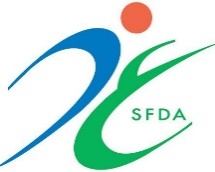 نموذج طلب تصدير مستحضرات للاستخدام الشخصيApplication for Export of personal productsنموذج طلب تصدير مستحضرات للاستخدام الشخصيApplication for Export of personal productsنموذج طلب تصدير مستحضرات للاستخدام الشخصيApplication for Export of personal productsنموذج طلب تصدير مستحضرات للاستخدام الشخصيApplication for Export of personal productsنموذج طلب تصدير مستحضرات للاستخدام الشخصيApplication for Export of personal productsنموذج طلب تصدير مستحضرات للاستخدام الشخصيApplication for Export of personal productsنموذج طلب تصدير مستحضرات للاستخدام الشخصيApplication for Export of personal productsنموذج طلب تصدير مستحضرات للاستخدام الشخصيApplication for Export of personal productsنموذج طلب تصدير مستحضرات للاستخدام الشخصيApplication for Export of personal productsاسم مقدم الطلباسم مقدم الطلباسم مقدم الطلبApplicant NameApplicant NameApplicant NameApplicant Nameرقم الجوالرقم الجوالرقم الجوالMobile No.Mobile No.Mobile No.Mobile No.البريد الإلكترونيالبريد الإلكترونيالبريد الإلكترونيE-mailE-mailE-mailE-mailالشركة الناقلةالشركة الناقلةالشركة الناقلةCarrierCarrierCarrierCarrierمدينة و منفذ التصديرمدينة و منفذ التصديرمدينة و منفذ التصديرExport City and PortExport City and PortExport City and PortExport City and Portالمستلماسم المستفيداسم المستفيدRecipient NameRecipient NameRecipient NameRecipientالمستلمالبلد المرسل لهالبلد المرسل لهDestination CountryDestination CountryDestination CountryRecipientاسم المنتج باللغة الإنجليزية (كاملاً)Product name (Full name)اسم المنتج باللغة الإنجليزية (كاملاً)Product name (Full name)اسم المنتج باللغة الإنجليزية (كاملاً)Product name (Full name)اسم المنتج باللغة الإنجليزية (كاملاً)Product name (Full name)اسم المنتج باللغة الإنجليزية (كاملاً)Product name (Full name)الشكل الصيدلاني
( كبسول،قرص، ........)Pharmaceutical Form(tablet, capsule,…)الشكل الصيدلاني
( كبسول،قرص، ........)Pharmaceutical Form(tablet, capsule,…)الشكل الصيدلاني
( كبسول،قرص، ........)Pharmaceutical Form(tablet, capsule,…)عدد العبوات/ حجم العبوة (الكمية داخل العبوة)Quantity/Pack sizeعدد العبوات/ حجم العبوة (الكمية داخل العبوة)Quantity/Pack sizeعدد العبوات/ حجم العبوة (الكمية داخل العبوة)Quantity/Pack sizeأتعهد بأن المستحضرات المذكورة أعلاه للاستخدام الشخصي وليست للاستخدام التجاري، مع تحملي كامل المسؤولية في حال نتج عن استخدام هذه المستحضرات أي أثار جانبية.These products are for my personal use only and I will take full responsibility if any side effects happen from usage.أتعهد بأن المستحضرات المذكورة أعلاه للاستخدام الشخصي وليست للاستخدام التجاري، مع تحملي كامل المسؤولية في حال نتج عن استخدام هذه المستحضرات أي أثار جانبية.These products are for my personal use only and I will take full responsibility if any side effects happen from usage.أتعهد بأن المستحضرات المذكورة أعلاه للاستخدام الشخصي وليست للاستخدام التجاري، مع تحملي كامل المسؤولية في حال نتج عن استخدام هذه المستحضرات أي أثار جانبية.These products are for my personal use only and I will take full responsibility if any side effects happen from usage.أتعهد بأن المستحضرات المذكورة أعلاه للاستخدام الشخصي وليست للاستخدام التجاري، مع تحملي كامل المسؤولية في حال نتج عن استخدام هذه المستحضرات أي أثار جانبية.These products are for my personal use only and I will take full responsibility if any side effects happen from usage.أتعهد بأن المستحضرات المذكورة أعلاه للاستخدام الشخصي وليست للاستخدام التجاري، مع تحملي كامل المسؤولية في حال نتج عن استخدام هذه المستحضرات أي أثار جانبية.These products are for my personal use only and I will take full responsibility if any side effects happen from usage.أتعهد بأن المستحضرات المذكورة أعلاه للاستخدام الشخصي وليست للاستخدام التجاري، مع تحملي كامل المسؤولية في حال نتج عن استخدام هذه المستحضرات أي أثار جانبية.These products are for my personal use only and I will take full responsibility if any side effects happen from usage.أتعهد بأن المستحضرات المذكورة أعلاه للاستخدام الشخصي وليست للاستخدام التجاري، مع تحملي كامل المسؤولية في حال نتج عن استخدام هذه المستحضرات أي أثار جانبية.These products are for my personal use only and I will take full responsibility if any side effects happen from usage.أتعهد بأن المستحضرات المذكورة أعلاه للاستخدام الشخصي وليست للاستخدام التجاري، مع تحملي كامل المسؤولية في حال نتج عن استخدام هذه المستحضرات أي أثار جانبية.These products are for my personal use only and I will take full responsibility if any side effects happen from usage.أتعهد بأن المستحضرات المذكورة أعلاه للاستخدام الشخصي وليست للاستخدام التجاري، مع تحملي كامل المسؤولية في حال نتج عن استخدام هذه المستحضرات أي أثار جانبية.These products are for my personal use only and I will take full responsibility if any side effects happen from usage.أتعهد بأن المستحضرات المذكورة أعلاه للاستخدام الشخصي وليست للاستخدام التجاري، مع تحملي كامل المسؤولية في حال نتج عن استخدام هذه المستحضرات أي أثار جانبية.These products are for my personal use only and I will take full responsibility if any side effects happen from usage.أتعهد بأن المستحضرات المذكورة أعلاه للاستخدام الشخصي وليست للاستخدام التجاري، مع تحملي كامل المسؤولية في حال نتج عن استخدام هذه المستحضرات أي أثار جانبية.These products are for my personal use only and I will take full responsibility if any side effects happen from usage.التوقيع  Signature  التوقيع  Signature  التوقيع  Signature  التوقيع  Signature  التاريخ  Date   التاريخ  Date   I.D Number    رقم  إثبات الهويةI.D Number    رقم  إثبات الهويةI.D Number    رقم  إثبات الهويةI.D Number    رقم  إثبات الهويةI.D Number    رقم  إثبات الهوية